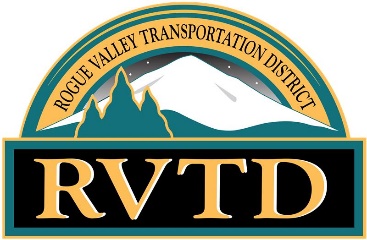 ROGUE VALLEY TRANSPORTATION DISTRICTACCESSIBLE WORK GROUP MEETINGMARCH 15TH, 2023 3:00PM TO 4:00PM VIA ZOOM VIDEO CONFERENCE Public notice is posted at RVTD.orgAGENDAThe facility used for this meeting is wheelchair accessible.  If you require any special physical or language accommodations, including alternative formats of printed materials, please contact RVTD’s Administrative office as far in advance of the meeting as possible and no later than 48 hours prior to the meeting.  To request these arrangements, please call 541-842-2080 (voice) or 7-1-1 (TTY, through Oregon Relay, for persons with hearing impairments).TIMESPEAKERMATERIALSTOPIC5 MINSEVERYONEWELCOME2 MINSMARIAROLL CALL3 MINSGEORGEREVIEW AND APPROVE NOVEMBER 16, 2022 MINUTES10 MINSTIM AWG APPLICATIONS FOR POSSIBLE NEW MEMBERS 10 MINSTIMNEW SOFTWARE “QRYDE”10 MINSTIM EXPECTED CHANGES IN FARE FOR NEXT FISCAL5 MINSEVERYONE2023 AWG MEETING DATES: DISCUSS DURING MEETING10 MINSEVERYONEAGENDA ITEMS FOR NEXT MEETING5 MINS EVERYONEOTHER COMMENTS, QUESTIONS OR CONCERNS4:00PMGEORGEADJOURNMENT